Preliminary AgendaWednesday, June 6, 2018Pre-Physics Workshop
Modern & Sophisticated vs Simple & Efficient: Why Not Have Both?Wednesday, June 6, 2018Pre-Physics Workshop
Modern & Sophisticated vs Simple & Efficient: Why Not Have Both?8:00 am – 5:00 pm
Plaza A FoyerRegistration8:45 am – 9:00 am
Plaza AWelcome9:00 am – 9:30 am
Plaza AHow to Best Use MR For GYN HDR When MR Availability is Limited 
Mahta M. McKee, MS9:30 am – 10:00 am
Plaza AWhat is The Best Use of MR for GYN HDR if You Do Have MR Available
Firas Mourtada, PhD, DABR, FAAPM10:00 am – 10:30 am
Plaza ABreak10:30 am – 11:00 am
Plaza ATreatment Planning and Dose Optimization for GYN
Adam M. Cunha, PhD11:00 am – 11:30 am
Plaza AAdding Effects From Multiple Fractions? Difficult, Impossible or Useless?
Dorin A. Todor, PhD11:30 am – 11:45 am
Plaza AQ & A11:45 am – 12:45 pm
Plaza ALunch
Sponsored in Part By:
        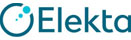 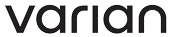 12:45 pm – 1:45 pm
Plaza ATreatment Planning for Prostate HDR Today — Too Many Ways Going Forward or One Way of Standing Still? US vs CT. Comparing Advantages and Disadvantages.
Mahta M. McKee, MS
Dorin A Todor, PhD1:15 pm – 2:45 pm
Plaza AUse of MR and mpMR in the Context of HDR Prostate. "Best of" Scenarios. Where Should We Be Going?!
Antonio L. Damato, PhD
Michael J. Zelefsky, MD2:45 pm – 3:00 pm
Plaza ABreak3:00 pm – 3:30 pm
Plaza AUpdate from the AAPM/ABS TG-303: MRI-based Prostate and GYN Brachytherapy 
Firas Mourtada, PhD, DABR, FAAPM3:30 pm – 5:00 pm
Plaza ARound Table Discussion with Vendors and Experts
(interactive session with audience) 

Elekta Representatives
Sean Looney
Maarten ter Mors

Varian Representative
Sharon Thompson, MS, DABRThursday, June 7, 2018Thursday, June 7, 20187:00 am – 5:30 pm
Yosemite FoyerRegistration7:15 am – 7:00 pm
Grand Ballroom BCommercial Exhibits7:15 am – 7:55 am
Grand Ballroom BContinental Breakfast7:15 am – 7:45 am
Grand Ballroom BePoster Walk (Exhibit Hall)7:55 am – 8:00 am
Grand Ballroom AWelcome8:00 am – 9:00 am
Grand Ballroom AProstate Session I:
Advanced Imaging in Prostate Cancer: Opportunities for the Brachytherapist8:00 am – 9:00 am
Imperial BallroomSCIENTIFIC SESSION: GYN Proffered I9:00 am – 10:00 am
Imperial BallroomSCIENTIFIC SESSION: Prostate Proffered Papers I9:00 am – 10:00 am
Grand Ballroom ALive SA-CME SessionGYN Session I:
Image Guidance Techniques for Brachytherapy10:00 am – 10:30 am
Grand Ballroom BRefreshment Break10:00 am – 10:30 am
Grand Ballroom BePoster Walk (Exhibit Hall)10:30 am – 11:30 am
Imperial BallroomLive SA-CME SessionSkin Session I:
Clinical and Technical Aspects of Skin Brachytherapy10:30 am – 11:30 am
Grand Ballroom ABreast Session I:
Individualizing Breast Brachytherapy Treatment Recommendations11:30 am – 12:45 pm
Yosemite BallroomLunch Symposium: Growing your Brachytherapy Programs: Leveraging Clinical Data, Clinician Relationships and Digital Efforts
Sponsored By:
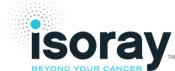 11:30 am – 12:45 pm
Plaza BLunch Symposium: Enabling Improved Brachytherapy Workflows with Qfix Symphony™ Patient Transport
Firas Mourtada, PhD, DABR, FAAPM "MR-HDR for GYN Workflow With the QFix Symphony Patient Transport System - a Community Cancer Center Experience"
Ananth Ravi, PhD, MCCPM "Enabling Technologies for Efficient Cervix Brachytherapy Workflows"
Sponsored By:
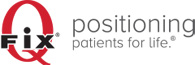 11:30 am – 12:45 pm
Plaza AResident Luncheon (Residents Only)
Sponsored By:
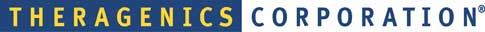 12:45 pm – 1:45 pm
Grand Ballroom ALive SA-CME SessionMiscellaneous Session I:
Sexual Function after Prostate and Gynecologic Brachytherapy12:45 pm – 1:45 pm
Imperial BallroomPhysics Session I:
Technologic Advances in Brachytherapy Physics1:45 pm – 2:45 pm
Imperial BallroomLive SA-CME SessionPhysics Session II:
Challenging Our Dosimetric Preconceptions1:45 pm – 2:45 pm
Grand Ballroom AMiscellaneous II:
Creating a culture: Optimizing Quality Assurance of Brachytherapy Treatment and Delivery2:45 pm – 3:45 pm
Imperial BallroomSCIENTIFIC SESSION: Physics Proffered Papers2:45 pm – 3:45 pm
Grand Ballroom ALive SA-CME SessionOverview of Recent Medical Events and Update on the Proposed Rules3:45 pm – 4:15 pmRefreshment Break4:15 pm – 5:15 pm
Grand Ballroom ASCIENTIFIC SESSION: Miscellaneous Proffered Papers5:15 pm – 6:15 pm
Grand Ballroom ASCIENTIFIC SESSION: Physics Snap Orals4:15 pm – 6:15 pm
Franciscan A/BGYN Contouring and Planning Workshop (Cervix)4:15 pm – 6:15 pm
Franciscan CProstate Contouring Workshop4:15 pm – 6:15 pm
Franciscan DSkin Contouring Workshop6:15 pm – 7:15 pm
Grand Ballroom BWelcome Reception & Poster Review with Exhibits6:15 pm – 7:15 pm
Grand Ballroom BePoster Walk (Exhibit Hall)Friday, June 8, 2018Friday, June 8, 20187:00 am – 5:45 pm
Yosemite FoyerRegistration7:15 am – 5:00 pm
Grand Ballroom BCommercial Exhibits7:15 am – 8:00 am
Grand Ballroom BContinental Breakfast7:15 am – 7:45 am
Grand Ballroom BePoster Walk (Exhibit Hall)7:55 am –8:00 a
Grand Ballroom AWelcome to Day 28:00 am – 9:00 am
Grand Ballroom ALive SA-CME SessionProstate Session II:
SBRT Will Replace Brachytherapy as a Radiation Boost for Localized Prostate Cancer8:00 am – 9:00 am
Imperial BallroomGYN Session II:
Frontiers in Gynecological Brachytherapy9:00 am –10:00 am
Grand Ballroom ALive SA-CME SessionSocioeconomic Session I:
The Shifting Landscape of Brachytherapy Utilization and Reimbursement9:00 am – 10:00 am
Imperial BallroomGYN Proffered Papers II10:00 am –10:30 am
Grand Ballroom BCoffee Break10:00 am –10:30 am
Grand Ballroom BePoster Walk (Exhibit Hall)10:30 am – 11:00 am
Grand Ballroom APresidential Address11:00 am – 11:15 am
Grand Ballroom AFellow InductionThe Board of Directors of the American Brachytherapy Society congratulates the 2018 class of ABS Fellows (FABS). This is a significant designation bestowed by the ABS, and is a tribute to the following recipients for their contributions and accomplishments in the field of brachytherapy.Wayne M. Butler, PhD
Philip M. Devlin, MD, FACR
David K. Gaffney, MD, PhD, FACR
Robert R. Kuske, Jr., MD
Brian J. Moran, MD
Zoubir Ouhib, MS, DABR
Louis Potters, MD, FACR
Mark J. Rivard, PhD, FAAPM
Bruce R. Thomadsen, PhD, DABR
Akila N. Viswanathan, MD, MPH11:15 am – 12:15 pm
Grand Ballroom AKeynote Address12:15 pm –1:30 pm
Plaza BallroomABS Members Lunch and Annual Business Meeting
(Event for ABS members only)
Sponsored By:
1:30 pm – 2:30 pm
Grand Ballroom APLENARY SESSION: Top Four Abstracts
Judith Stitt Awards Sponsored by:
Vienna Ii Ring Applicator for Distal Parametrial Disease in Cervical Cancer Image Guided Brachytherapy: Clinical Feasibility and Outcome in a Two-Institutional Setting
Alina Sturdza, MD
Medical University of ViennaShort Course Accelerated Hypofractionated Partial Breast Balloon Brachytherapy
Jenna M. Kahn, MD
Virginia Commonwealth University Health SystemEarly Experience with Brachytherapy Model-Based Dose Calculation Algorithm: Commissioning and Retrospective Comparison with Historical Template
Christopher J. Tien, PhD
Yale University School of Medicine5-year Outcomes of a Single Institution Prospective Trial of 19 Gy Single Fraction High Dose Rate Brachytherapy for Low and Intermediate Risk Prostate Cancer
Daniel J. Krauss, MD
Beaumont Health2:30 pm – 3:00 pm

Grand Ballroom AABS Henschke Award
Sponsored By:
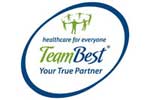 3:00 pm – 4:00 pm
Imperial BallroomSCIENTIFIC SESSION: Socioeconomic Proffered Papers3:00 pm – 4:00 pm
Grand Ballroom APhysics Session III:
Creative but Simple Solutions for HDR You Can Implement in Your Clinic3:00 pm – 4:00 pm
Plaza BallroomIntegrating Social Media into your Practice4:00 pm – 4:15 pm
Grand Ballroom BRefreshment Break4:00 pm – 4:15 pm
Grand Ballroom BePoster Walk (Exhibit Hall)4:15 pm – 5:15 pm
Grand Ballroom ASCIENTIFIC SESSION: Breast Snap Orals5:15 pm – 6:15 pm
Grand Ballroom ASCIENTIFIC SESSION: Miscellaneous Snap Orals I4:15 pm – 6:15 pm
Franciscan A/BGYN Contouring and Planning Workshop (Vaginal)4:15 pm – 6:15 pm
Franciscan CProstate Planning Workshop4:15 pm – 6:15 pm
Franciscan DSocioeconomic Workshop: How Do We Measure the Costs of Brachytherapy? An Introduction to Billing/ Coding and Time-Driven Activity-Based Costing4:15 pm – 6:15 pm
Yosemite CPractical Techniques for Gynecologic Brachytherapy Applicator InsertionSaturday, June 9, 2018Saturday, June 9, 20187:00 am – 1:00 pm
Yosemite FoyerRegistration7:15 am –11:00 am
Grand Ballroom BCommercial Exhibits7:15 am – 8:00 am
Grand Ballroom BContinental Breakfast7:15am –7:45 am
Grand Ballroom BePoster Walk (Exhibit Walk)7:55 am – 8:00 am
Grand Ballroom ADaily Recap8:00 am – 9:00 am
Imperial BallroomMiscellaneous Session III:
Brachytherapy as a Reirradiation Option for Prostate, Gynecologic, Breast and Head and Neck Cancers8:00 am – 9:00 am
Grand Ballroom ALive SA-CME SessionBreast Session II:
Prospective Data in Partial Breast Irradiation9:00 am –10:00 am
Grand Ballroom AProstate Session III:
Incorporation of ADT and/or Supplemental EBRT to Prostate Brachytherapy: Who, What, When, Where, Why, and How9:00 am – 10:00 am
Imperial BallroomSCIENTIFIC SESSION: Breast Proffered Papers10:00 am –10:30 am
Grand Ballroom BRefreshment Break10:00 am –10:30 am
Grand Ballroom BePoster Walk10:30 am – 11:30 am
Imperial BallroomSCIENTIFIC SESSION: Prostate Proffered Papers II10:30 am – 11:30 am
Grand Ballroom ALive SA-CME SessionGYN Session III:
Workflow Efficiency and Value in Gynecologic Brachytherapy11:30 am – 12:30 pm
Grand Ballroom ASCIENTIFIC SESSION: Prostate Snap Orals11:30 am – 12:30 pm
Imperial BallroomSCIENTIFIC SESSION: GYN Snap Orals11:30 am – 12:30 pm
Plaza BallroomSCIENTIFIC SESSION: Miscellaneous Snap Orals II12:30 pm2018 Annual Meeting Adjourns